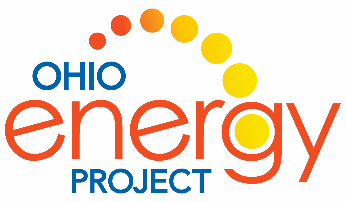 Conflict of Interest PolicyI. Application of PolicyThis policy applies to board members, staff and volunteers of the Ohio Energy Project. A volunteer is covered under this policy if that person has been granted significant independent decision making authority with respect to financial or other resources of the organization. Persons covered under this policy are hereinafter referred to as “interested parties.”II. Conflict of InterestA conflict of interest may exist when the interests or concerns of an interested party may be competing with the interests or concerns of the organization. There are a variety of situations which raise conflict of interest concerns including, but not limited to, the following.Financial Interests - A conflict may exist where an interested party, or a relative or business associate of an interested party, directly or indirectly benefits or profits as a result of a decision made or transaction entered into by the organization. Examples include situations where:the organization contracts to purchase or lease goods, services, or properties from an interestedparty, or a relative, or business associate of an interested party;the organization purchases an ownership interest in or invests in a business entity owned by aninterested party, or by a relative or business associate of an interested party;the organization offers employment to an interested party, or a relative, or business associate ofan interested party, other than a person who is already employed by the organization;an interested party, or a relative or business associate of an interested party, is provided with agift, gratuity or favor, of a substantial nature, from a person or entity which does business, orseeks to do business, with the organization;an interested party, or a relative or business associate of an interested party, is gratuitouslyprovided use of the facilities, property, or services of the organizationOther Interests - A conflict may also exist where an interested party, or a relative or business associate of an interested party, obtains a non-financial benefit or advantage that he would not have obtained absent his/her relationship with the organization, or where his/her duty or responsibility owed to the organization conflicts with a duty or responsibility owed to some other organization. Examples include where:an interested party seeks to obtain preferential treatment by the organization for himself, or relative, or business associate;an interested party seeks to make use of confidential information obtained from the organization for his own benefit, or for the benefit of a relative, business associate, or other organization;an interested party seeks to take advantage of an opportunity, or enable a relative, business associate or other organization to take advantage of an opportunity, which s/he has reason to believe would be of interest to the organization.III. Disclosure of Actual or Potential Conflicts of InterestAn interested party is under a continuing obligation to disclose any actual or potential conflict of interest as soon as it is known, or reasonably should be known.An interested party shall complete a questionnaire, in the form attached hereto, to fully and completely disclose the material facts about any actual or potential conflicts of interest. The disclosure statement shall be completed upon his/her association with the organization, and shall be updated annually thereafter. An additional disclosure statement shall be filed at such time as an actual or potential conflict arises.For board members, the disclosure statements shall be provided to the President (Chairman) of the Board, or in the case of the President’s (Chairman’s) disclosure statement shall be provided to the Secretary of the Board. Copies shall also be provided to the Chief Executive Officer of the organization.In the case of staff or volunteers with significant decision-making authority, the disclosure statements shall be provided to the Chief Executive Officer of the organization, or in the case of the Chief Executive Officer’s disclosure statement shall be provided to the President (Chairman) of the Board.The Secretary of the board of directors shall file copies of all disclosure statements with the official corporate records of the organization.IV. Procedures for Review of Actual or Potential Conflicts – GenerallyWhenever there is reason to believe that an actual or potential conflict of interest exists between OEP and an interested party, the Board of Directors shall determine the appropriate organizational response. This shall include, but not necessarily be limited to, invoking the procedures described in Section V, below, with respect to a specific proposed action or transaction.Where the actual or potential conflict involves an employee of the organization other than the Executive Director, the Executive Director shall, in the first instance, be responsible for reviewing the matter and may take appropriate action as necessary to protect the interests of the organization. The Executive Director shall report to the President (Chairman) the results of any review and the action taken. The President (Chairman), in consultation with the Executive Committee, shall determine if anyfurther board review or action is required.V. Procedures for Addressing Conflicts of Interest - Specific TransactionsWhere an actual or potential conflict exists between the interests of OEP and an interested party with respect to a specific proposed action or transaction, OEP shall refrain from the proposed action or transaction until such time as the proposed action or transaction has been approved by the disinterested members of the board of directors of the organization. The following procedures shall apply:An interested party who has an actual or potential conflict of interest with respect to a proposed action or transaction of the corporation shall not participate in any way in, or be present during, the deliberations and decision making of the organization with respect to such action or transaction. The interested party may, upon request, be available to answer questions or provide material factual information about the proposed action or transaction.The disinterested members of the board of directors may approve the proposed action or transaction upon finding that it is in the best interests of the corporation. The board shall consider whether the terms of the proposed transaction are fair and reasonable to the organization and whether it would be possible, with reasonable effort, to find a more advantageous arrangement with a party or entity that is not an interested party.Approval by the disinterested members of the board of directors shall be by vote of a majority of directors in attendance at a meeting at which a quorum is present. An interested party shall not be counted for purposes of determining whether a quorum is present, nor for purposes of determining what constitutes a majority vote of directors in attendance.The minutes of the meeting shall reflect that the conflict disclosure was made, the vote taken and, where applicable, the abstention from voting and participation by the interested party.VI. Violations of Conflict of Interest PolicyIf the board of directors has reason to believe that an interested party has failed to disclose an actual or potential conflict of interest, it shall inform the person of the basis for such belief and afford the person an opportunity to explain the alleged failure to disclose.  If, after hearing the response of the interested party and making such further investigation as may be warranted in the circumstances, the board determines that the interested party has in fact failed to disclose an actual or possible conflict of interest, it shall take appropriate disciplinary and corrective action.I have received and carefully read the Conflict of Interest Policy for board members (including Trustees and Directors), staff and volunteers of Ohio Energy Project, and have considered not only the literal expression of the policy, but also its intent.  By signing this affirmation of compliance, I hereby affirm that I understand and agree to comply with the Conflict of Interest Policy.  I further understand that Ohio Energy Project is a charitable organization and that in order to maintain its federal tax exemption it must engage primarily in activities which accomplish one or more of its tax-exempt purposes.Except as otherwise indicated in the Disclosure Statement and attachments, if any, below, I hereby state that I do not, to the best of my knowledge, have any conflict of interest that may be seen as competing with the interest of Ohio Energy Project nor does any relative or business associate have such an actual or potential conflict of interest.  If any situation should arise in the future which I think may involve me in a conflict of interest, I will promptly and fully disclose the circumstances to the President of the Board Trustees of Ohio Energy Project or to the Executive Director, as application.